1.13	根据第238号决议（WRC-15），审议为国际移动通信（IMT）的未来发展确定频段，包括为作为主要业务的移动业务做出附加划分的可能性；第2部分 – 31.8-33.4 GHz频段引言本文件介绍了WRC-19议项1.13下提出的有关31.8-33.4 GHz频段的APT共同提案。APT成员支持针对此频段不对RR做任何修改。提案第5条频率划分第IV节 – 频率划分表
（见第2.1款）

NOC	ACP/24A13A2/129.9-34.2 GHz理由:	APT成员支持方法B1（NOC），此方法是CPM报告针对31.8-33.4 GHz提出的唯一方法，其原因在些IMT与现有业务间难以共用和兼容。______________世界无线电通信大会（WRC-19）
2019年10月28日-11月22日，埃及沙姆沙伊赫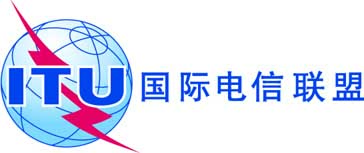 全体会议文件 24 (Add.13)(Add.2)-C2019年9月20日原文：英文亚太电信组织共同提案亚太电信组织共同提案有关大会工作的提案有关大会工作的提案议项1.13议项1.13划分给以下业务划分给以下业务划分给以下业务1区2区3区29.9-30	卫星固定（地对空）5.484A  5.484B  5.516B  5.527A  5.539		卫星移动（地对空）		卫星地球探测（地对空）  5.541  5.543		5.525  5.526  5.527  5.538  5.540  5.54229.9-30	卫星固定（地对空）5.484A  5.484B  5.516B  5.527A  5.539		卫星移动（地对空）		卫星地球探测（地对空）  5.541  5.543		5.525  5.526  5.527  5.538  5.540  5.54229.9-30	卫星固定（地对空）5.484A  5.484B  5.516B  5.527A  5.539		卫星移动（地对空）		卫星地球探测（地对空）  5.541  5.543		5.525  5.526  5.527  5.538  5.540  5.54230-31	卫星固定（地对空）  5.338A		卫星移动（地对空）		卫星标准频率和时间信号（空对地）		5.54230-31	卫星固定（地对空）  5.338A		卫星移动（地对空）		卫星标准频率和时间信号（空对地）		5.54230-31	卫星固定（地对空）  5.338A		卫星移动（地对空）		卫星标准频率和时间信号（空对地）		5.54231-31.3	固定  5.338A  5.543A		移动		卫星标准频率和时间信号（空对地）		空间研究  5.544  5.545		5.14931-31.3	固定  5.338A  5.543A		移动		卫星标准频率和时间信号（空对地）		空间研究  5.544  5.545		5.14931-31.3	固定  5.338A  5.543A		移动		卫星标准频率和时间信号（空对地）		空间研究  5.544  5.545		5.14931.3-31.5	卫星地球探测（无源）		射电天文		空间研究（无源）		5.34031.3-31.5	卫星地球探测（无源）		射电天文		空间研究（无源）		5.34031.3-31.5	卫星地球探测（无源）		射电天文		空间研究（无源）		5.34031.5-31.8卫星地球探测（无源）射电天文空间研究（无源）固定移动（航空移动除外）31.5-31.8卫星地球探测（无源）射电天文空间研究（无源）31.5-31.8卫星地球探测（无源）射电天文空间研究（无源）固定移动（航空移动除外）5.149  5.5465.3405.14931.8-32	固定  5.547A		无线电导航		空间研究（深空）（空对地）		5.547  5.547B  5.54831.8-32	固定  5.547A		无线电导航		空间研究（深空）（空对地）		5.547  5.547B  5.54831.8-32	固定  5.547A		无线电导航		空间研究（深空）（空对地）		5.547  5.547B  5.54832-32.3	固定  5.547A		无线电导航		空间研究（深空）（空对地）		5.547  5.547C  5.54832-32.3	固定  5.547A		无线电导航		空间研究（深空）（空对地）		5.547  5.547C  5.54832-32.3	固定  5.547A		无线电导航		空间研究（深空）（空对地）		5.547  5.547C  5.54832.3-33	固定  5.547A		卫星间		无线电导航		5.547  5.547D  5.54832.3-33	固定  5.547A		卫星间		无线电导航		5.547  5.547D  5.54832.3-33	固定  5.547A		卫星间		无线电导航		5.547  5.547D  5.54833-33.4	固定  5.547A		无线电导航		5.547  5.547E33-33.4	固定  5.547A		无线电导航		5.547  5.547E33-33.4	固定  5.547A		无线电导航		5.547  5.547E33.4-34.2	无线电定位		5.54933.4-34.2	无线电定位		5.54933.4-34.2	无线电定位		5.549